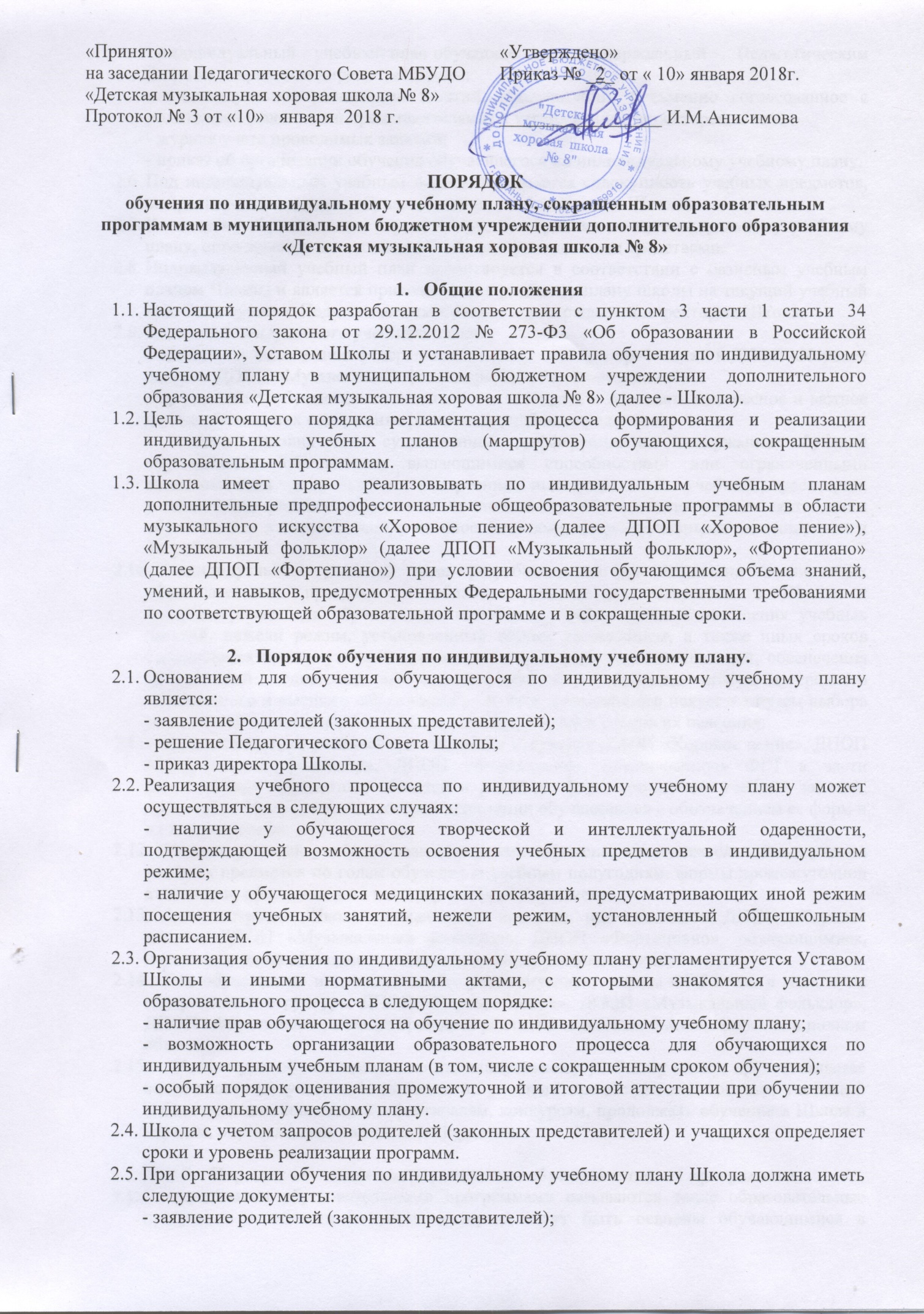 - индивидуальный	учебный план	 обучающегося, утвержденный Педагогическим Советом и приказом директора Школы;- индивидуальное расписание занятий, консультаций, письменно согласованное с родителями (законными представителями) и утвержденное директором школы;- журнал учета проводимых занятий;- приказ об организации обучения обучающегося по индивидуальному учебному плану.Под индивидуальным учебным планом понимается совокупность учебных предметов, выбранных для освоения обучающимся из учебного плана Школы.Количество обучающихся, переведенных на обучение по индивидуальному учебному плану, определяется имеющимися у Школы финансовыми средствами.Индивидуальный учебный план проектируется в соответствии с базисным учебным планом Школы и является приложением к учебному плану школы на текущий учебный год. Согласуется с Педагогическим Советом и утверждается директором Школы.Задачи индивидуального учебного плана:- обеспечить реализацию федеральных государственных требований к ДПОП «Хоровое пение»,  ДПОП «Музыкальный фольклор», ДПОП «Фортепиано»;- предоставить обучающимся возможность выбирать и осваивать интересное и важное для каждого из них содержание различных учебных предметов;- создать условия для существенной дифференциации содержания обучения обучающихся, обладающих выдающимися способностями или ограниченными возможностями здоровья, и построения индивидуальной учебной траектории, установления равного доступа к полноценному образованию разным категориям обучающихся в соответствии с их способностями, индивидуальными склонностями и потребностями.Индивидуальный учебный план разрабатывается на основании реализуемых образовательных программ в области музыкального искусства в Школе и предусматривает для обучающихся возможность иного режима посещения учебных занятий, нежели режим, установленный общим расписанием, а также иных сроков прохождения промежуточной аттестации, в том числе экзаменационной, обеспечения эффективной подготовки выпускников школы к освоению программ среднего специального и высшего образования в области музыкального искусства путем выбора оптимального уровня реализуемых программ, темпов и сроков их освоения.Индивидуальный учебный план отражает структуру ДПОП «Хоровое пение», ДПОП «Музыкальный фольклор», ДПОП «Фортепиано», установленных ФГТ в части наименования предметных областей и разделов, форм проведения учебных занятий, проведения консультаций, итоговой аттестации обучающихся с обозначением ее форм и их наименований. Индивидуальный учебный план определяет перечень, последовательность изучения учебных предметов по годам обучения и учебным полугодиям, формы промежуточной аттестации, объем часов по каждому учебному предмету. Администрация Школы осуществляет контроль над освоением ДПОП «Хоровое пение», ДПОП «Музыкальный фольклор», ДПОП «Фортепиано», обучающимися, перешедшими на обучение по индивидуальному учебному плану.При обучении по индивидуальному учебному плану нормы ФГТ в части минимума содержания и структуры ДПОП «Хоровое пение», ДПОП «Музыкальный фольклор», ДПОП «Фортепиано», а также сроков ее реализации должны быть выполнены в полном объеме.Учащемуся, обучающемуся по индивидуальному учебному плану, предоставляется возможность получать консультации по учебным предметам, пользоваться учебными кабинетами для подготовки к фестивалям, конкурсам, продолжать обучение в Школе в порядке, определенном настоящим Порядком.Порядок обучения по сокращенным образовательным программамСокращенными образовательными программами называются такие образовательные программы в области искусств, которые могут быть освоены обучающимися в сокращенные сроки по сравнению с нормативными сроками на основе имеющихся у обучающегося знаний, умений и навыков, приобретенных за предшествующий период обучения (непосредственно в данной школе или за ее пределами, в том числе, в форме самообучения).Сокращение срока освоения ДПОП «Хоровое пение», ДПОП «Музыкальный фольклор», ДПОП «Фортепиано», допускается при наличии в Школе разработанной сокращенной ДПОП «Хоровое пение», ДПОП «Музыкальный фольклор», ДПОП «Фортепиано», готовности обучающегося к ее освоению, и осуществляется на основе знаний, умений и навыков, полученных обучающимся в процессе предшествующего обучения в системе дополнительного образования и (или) домашнего обучения, самообучения.В учебном плане сокращенной ДПОП «Хоровое пение», ДПОП «Музыкальный фольклор», ДПОП «Фортепиано» наименование предметных областей и разделов, а также учебных предметов должно быть идентично учебному плану по данной ДПОП «Хоровое пение», ДПОП «Музыкальный фольклор», ДПОП «Фортепиано», рассчитанному на нормативный срок обучения. Учебный план сокращенной ДПОП «Хоровое пение», ДПОП «Музыкальный фольклор», ДПОП «Фортепиано» может не предусматривать учебные предметы вариативной части.В учебных планах с сокращенным сроком обучения должно предусматриваться наименование дисциплин и их группирование по предметным областям и разделам, которое должно быть идентично учебным планам, рассчитанным на нормативный срок обучения и отвечать следующим условиям:- увеличению доли самостоятельной работы обучающегося;- соблюдение логики освоения дисциплин, предусмотренных основной образовательной программой по соответствующему направлению с нормативным сроком обучения;- общая трудоемкость дисциплин, устанавливаемых Школой по выбору обучающегося, должна быть в объеме не менее, чем указано в соответствующем ФГТ по направлению подготовки.Освоение обучающимися сокращенной ДПОП «Хоровое пение», ДПОП «Музыкальный фольклор», ДПОП «Фортепиано» осуществляется на добровольной основе на основании заявления родителей (законных представителей) путем подачи заявления на имя директора Школы.Сокращенная ДПОП «Хоровое пение», ДПОП «Музыкальный фольклор», ДПОП «Фортепиано» может быть реализована обучающимися, продемонстрировавшими за время обучения в Школе способность освоить в полном объеме ДПОП «Хоровое пение», ДПОП «Музыкальный фольклор», ДПОП «Фортепиано»  за более короткий, по сравнению с нормативным, срок.Срок освоения сокращенных ДПОП «Хоровое пение», ДПОП «Музыкальный фольклор», ДПОП «Фортепиано» может быть сокращен за счет перезачета учебных предметов и составляет не менее четырех лет.Перезачет учебных предметов для детей, принятых на обучение по сокращенной ДПОП «Хоровое пение», ДПОП «Музыкальный фольклор», ДПОП «Фортепиано» осуществляется по заявлению родителей (законных представителей).Решение о предоставлении обучающемуся возможности обучения по сокращенным срокам освоения ДПОП «Хоровое пение», ДПОП «Музыкальный фольклор», ДПОП «Фортепиано» принимается на основании рекомендации Педагогического Совета Школы по результатам учебной, творческой, выставочной, конкурсно - фестивальной деятельности обучающегося при наличии заявления родителей (законных представителей) и оформляется приказом директора Школы о переводе данного обучающегося на сокращенную ДПОП «Хоровое пение», ДПОП «Музыкальный фольклор», ДПОП «Фортепиано».Сроки проведения перезачета учебных предметов устанавливаются директором Школы. По результатам перезачета издается приказ, в котором указывается перечень перезачтенных учебных предметов с оценками по ним. Оценки по перезачтенным учебным предметам после прохождения обучающимся итоговой аттестации выставляются в свидетельство об окончании Школы, форма которого устанавливается Министерством культуры Российской Федерации.В качестве промежуточной и итоговой аттестации при обучении в сокращенные сроки используются программы, разработанные для ДПОП «Хоровое пение», ДПОП «Музыкальный фольклор», ДПОП «Фортепиано» с нормативным сроком обучения, с указанием особенностей их освоения в сокращенные сроки.Если обучающийся, по различным причинам, не может продолжить обучение по программе с сокращенным сроком обучения, то он имеет право на основании письменного заявления родителей перевестись на обучение по соответствующей ДПОП «Хоровое пение», ДПОП «Музыкальный фольклор», ДПОП «Фортепиано» с нормативным сроком обучения.Разработка индивидуальных учебных плановпо ДПОП «Хоровое пение», ДПОП «Музыкальный фольклор», ДПОП «Фортепиано»Школа имеет право реализовывать ДПОП «Хоровое пение», ДПОП «Музыкальный фольклор», ДПОП «Фортепиано»  по индивидуальным учебным планам, которые разрабатываются на основе действующих ДПОП «Хоровое пение», ДПОП «Музыкальный фольклор», ДПОП «Фортепиано» с нормативными сроками обучения и предусматривают для обучающихся возможность иного режима посещения учебных занятий, нежели режим, установленный общим расписанием, а также иных сроков прохождения промежуточной аттестации, в том числе экзаменационной.Индивидуальный учебный план должен предусматривать наименование учебных предметов и их группирование по предметным областям и разделам, которое должно быть идентично учебным планам, рассчитанным на нормативный срок обучения и отвечать следующим условиям:- увеличению доли самостоятельной работы обучающегося;- соблюдению логики освоения дисциплин, предусмотренных ДПОП «Хоровое пение», ДПОП «Музыкальный фольклор», ДПОП «Фортепиано» по соответствующим направлениям с нормативными сроками обучения;- выполнению в полном объеме нормы ФГТ в части минимума содержания и структуры ДПОП «Хоровое пение», ДПОП «Музыкальный фольклор», ДПОП «Фортепиано».Положение составлено на четырех листах.